Hello 5th Grader! I am excited to have you in our class.  Please have the following supplies on the first day of school!1 two inch three ring binder 2 packs of wide ruled loose leaf paper4 packs of post-it-notes4 packs of index cards2 three-subjects spiral notebooks1 five-subjects spiral notebook3 composition notebooks (1-2nd Quarter)3 composition notebooks (3-4th Quarter)3 packs of pencils (12 count)1 pack colored washable markers4 highlighters, different colors1 package black pens (only send 2 to school. Keep the others for replacement throughout the year)1 package red pens (only send 2 to school. Keep the others for replacement throughout the year)1 pencil pouch (not a box)2-3 erasers1 sharpener with lid1 Texas Instruments TI-15 Explorer Elementary Calculator1 6 inch ruler with inches and centimetersSupplies for a class1 roll of a paper towel:   last names A – E1 pack of dry erase markers:  last names F – L1 container of Clorox or disinfectant wipes:  last names: M – Q 1 box of facial tissue (Kleenex, Puffs):  last names:  R - V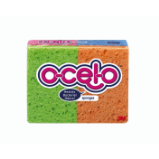 1 pack of O-cel-o sponges:  last names W – Z 